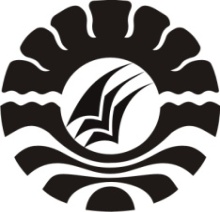 PENERAPAN PEMBELAJARAN MATEMATIKA REALISTIK (PMR)UNTUK MENINGKATKAN HASIL BELAJAR MATEMATIKAPADA SISWA KELAS V SDN 146 BARAMBANG IKECAMATAN MANDAI KABUPATENMAROSSKRIPSIDiajukan  untuk Memenuhi Sebagian Persyaratan Guna  Memperoleh Gelar Sarjana Pendidikan pada Program Studi Pendidikan Guru Sekolah Dasar Strata Satu Fakultas Ilmu Pendidikan Universitas Negeri MakassarOLEH:LILY ANDRIANI1247040037PROGRAM STUDI PENDIDIKAN GURU SEKOLAH DASARFAKULTAS ILMU PENDIDIKAN UNIVERSITAS  NEGERI  MAKASSAR2016